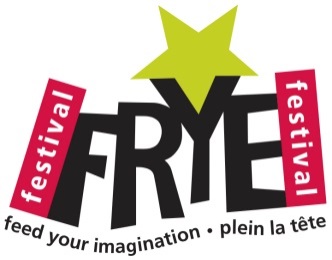 Imagination at Work Form and Submission CriteriaSubmission criteria to submit one or several submissions to the Imagination at Work program:8 ½ X 11 sheet of paper, one side only.Stories, poems and drawings (accompanied by texts are acceptable).All texts will be returned to schools after the FestivalPlease include the following information for each submission:Student’s full nameGrade levelTeacher’s nameSchool’s namePlease send the texts and drawings by mail (address below) or in person at our office (address below).  Teacher’s name: __________________________School: __________________________Grade level:Kindergarten1234